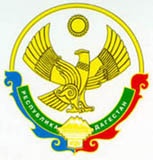 министерство ОБРАЗОВАНИЯ и НАУКИ РЕСПУБЛИКИ ДАГЕСТАНГосударственное казённое общеобразовательное учреждение  Республики Дагестан  «Индиранская средняя общеобразовательная школа Ахвахского района»368075  Республика Дагестан, Ахвахский район с. Индиран   htt:// https://indir.dagestanschool.ru    т.89289616204   indiranhkola@mail.ruИсх. № ________  от ___ ____________ 202__г.      ПРИКАЗот 01 сентября   2020 года                    № 44по ГКОУ РД «Индиранская СОШ Ахвахского района». «О создании комиссии по контролю над качеством питания учащихся»В целях улучщения работы по организации питания учащихся школы, усилению контроля над качеством приготовляемой пищи.ПРИКАЗЫВАЮ:Создать комиссию по контролю над качеством питания учащихся из представителей родительского комитета и от школы – ответственного за питание учащихся.Состав комиссии:На своём заседании комиссии избрать председателя, разработать и утвердить план мероприятий.Результаты контроля обсуждать на заседании соответствующих комитетов и делать сообщения на общешкольных и родительских собраниях.Директор школы: ______________ Магомедов М.Р.                                   С приказом ознакомлены №п/пФ.И.О.Представитель какой организации1Председатель:Абдулагаджиев Далгат МагомедовичПредседатель родительского комитета2Магомедова Луиза ПахрудиновнаРодитель 3Сагитова Эльмира СалмановнаПрофком школы и как родитель